Программа летних смен 2023 года детского мероприятия «EURASIACAMP» в ДОЛ «Евразия» на базе ЦАО «Евразия»:- утренняя зарядка; 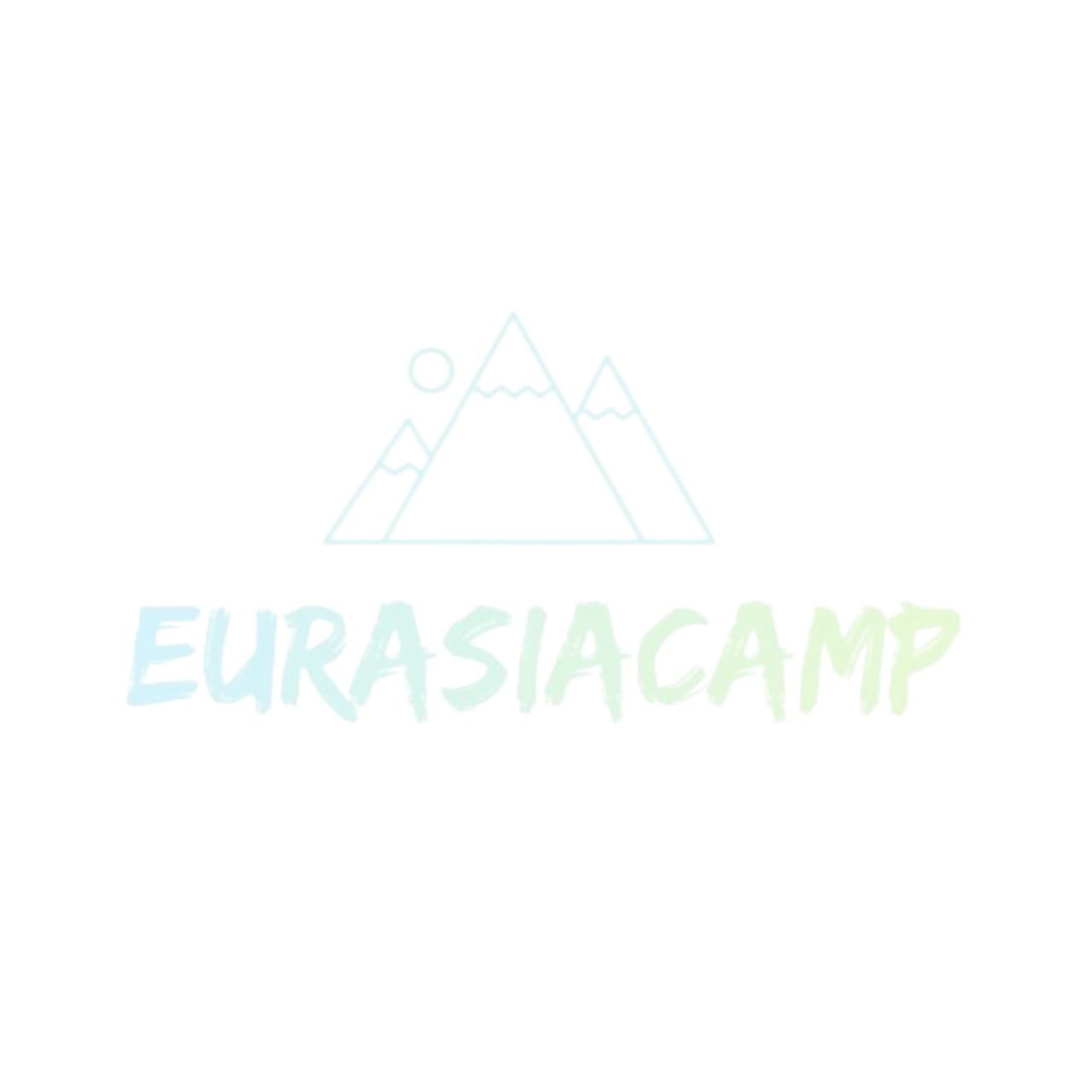 - сбалансированное, 5-разовое питание;- медицинское сопровождение; - обучение технике батутного спорта с инструкторами; - занятия по ОФП (общая физическая подготовка) в здании и на спортивной площадке с инструкторами; - занятия с инструкторами на лонгбордах, скейтбордах и самокатах;- обучение катанию на роликах с инструкторами;- занятия джампингом с инструктором - занятия по водному туризму с соблюдением правил безопасности на воде под надзором тренера и спасателя; - занятия по скалолазанию на искусственном скалодроме;-  проведение соревнований и спортивных эстафет;- катание на подъемнике;- пешие походы; - уроки стрельбы из лука и духовой трубки; - посещение веревочного парка на территории лагеря; - 3-D лабиринт;- профилактические беседы о здоровом образе жизни;- обучение технике гребли на SUP-бордах;-  купание в бассейне на территории ЦАО "Евразия" (по погоде, бассейн не отапливаемый);- проведение развлекательных и досуговых программ с использованием музыкального оборудования и игровых приставок; - организация экскурсий по памятникам природы на территории лагеря; - ознакомительные уроки по ориентированию на территории лагеря; - организация просмотра художественных и мультипликационных фильмов на большом экране;- фото и видео отчет смен в лагере;- уроки робототехники;- интерактивные игры;- проведение мастер-классов;- проведение творческих конкурсов, дискотек, интеллектуальных игр,  викторины;- бисероплетение, оригами, рисование.
* Вся программа взаимозаменяемая. Если по каким-либо причинами (в том числе погодным) не оказана услуга, она заменяется на другую на основании режима дня и расписания отрядов. Стоимость недополученных услуг не возмещается, а заменяется на иные услуги.